STAFF DETAILS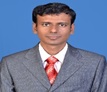 Staff Name:Dr.J.Paul Chandra KumarFaculty ID:10104Date of Joining:04.07.2007Designation:Assistant ProfessorQualification:M.E., Ph.D.Teaching Experience:19.5 yearsArea of Specialization:Bio-Dynamic Vibrations, CAD, DronesSubjects Handled:Mechatronics, Finite Element Analysis, Kinematics of Machines, Manufacturing Technology, Strength of MaterialsBooks Published:-Journals Published:13Conference / Workshop attended:11 Conferences / 21 WorkshopsPatent Details:3Funded Project Details:-Awards & Achievements:Best Teacher Award – 1Topper in NPTEL – “Computer Vision”